Тема №5 12.05.2020  Разборка и сборка фильтра центробежной очистки масла двигателейБГПОУ Республики Бурятия«Гусиноозёрский энергетический техникум»Инструкционно-технологическая карта«Разборка-сборка масляного насоса, фильтра центробежной очисткимасла двигателя КамАЗ-740»УП.01.02. Устройство, техническое обслуживание и ремонт автомобилейпо профессии СПО 23.01.03 АвтомеханикСоставил: Зарубин В.К.мастер производственного обученияг.Гусиноозёрск, Республика Бурятия, 2020Министерство образования Республики Бурятия БПОУ«Гусиноозёрский энергетический техникум»План занятия П/ОГруппа АМ-18 Профессия Автомеханик Мастер Зарубин В.К.УП.01.02. Устройство, техническое обслуживание и ремонт автомобилей.Тема: Разборка и сборка автомобиля с целью изучения устройства автомобиля.Тема занятия: Разборочно-сборочные работы с изучением узлов и деталей системыТип занятия: Формирования и совершенствования трудовых умений и навыков.Вид занятия: Комбинированное.Обучение практическим приемам разборочно-сборочных работ с изучением узлови деталей системы смазки.Задачи занятия:Формирование и усвоение приемов проведения разборочно-сборочных работФормирование у студентов профессиональных навыков при выполненииразборочно-сборочных работ системы смазки.Развивающие:Формирование у студентов умения оценивать свой уровень знаний и стремлениеего повышать, осуществлять поиск информации, необходимой для эффективноговыполнения профессиональных задач;Развитие навыков самостоятельной работы, внимания, координации движений,умения осуществлять текущий и итоговый контроль, оценку и коррекциюсобственной деятельности, нести ответственность за результаты своей работы.Воспитательные:Воспитание у студентов аккуратности, трудолюбия, бережного отношения коборудованию и инструментам, работать в коллективе и команде.Понимание сущности и социальной значимости своей будущей профессии,пробуждение эмоционального интереса к выполнению работ.Дидактические задачи:Закрепить полученные знания, приемы, умения и навыки по выполнениюразборочно-сборочных работ с изучением узлов и деталей системы смазки.В ходе занятия у студентов формируютсяПрофессиональные компетенции:ПК 1.3. Разбирать, собирать узлы и агрегаты автомобиля и устранять неисправности.Общие компетенции:ОК 1 Понимать сущность и социальную значимость будущей профессии, проявлять к нейустойчивый интерес.ОК 3 Анализировать рабочую ситуацию, осуществлять текущий и итоговый контроль,оценку и коррекцию собственной деятельности, нести ответственность за результатысвоей работы.ОК 4 Осуществлять поиск информации, необходимой для эффективного выполненияпрофессиональных задач.ОК 6 Работать в команде, эффективно общаться с коллегами, руководством, клиентами.Литература:Ламака Ф.И. Лабораторно-практические работы по устройству грузовых автомобилей :учеб. пособие для нач. проф. образования / Ф.И.Ламака. — 8-е изд., стер. — М. :Издательский центр «Академия», 2013 — 224 с.Кузнецов А.С. Техническое обслуживание и ремонт автомобилей: в 2 ч. – учебник длянач. проф. образования / А.С. Кузнецов. - М.: Издательский центр «Академия», 2012Кузнецов А.С. Слесарь по ремонту автомобилей (моторист): учеб. пособие для нач. проф.образования / А.С. Кузнецов. – 8-е изд., стер. – М.: Издательский центр «Академия», 2013Автомеханик / сост. А.А. Ханников. – 2-е изд. – Минск: Современная школа, 2010Виноградов В.М. Техническое обслуживание и ремонт автомобилей: Основные ивспомогательные технологические процессы: Лабораторный практикум: учеб. пособие длястуд. учреждений сред. проф. образования / В.М. Виноградов, О.В. Храмцова. – 3-е изд.,стер. – М.: Издательский центр «Академия», 2012Петросов В.В. Ремонт автомобилей и двигателей: Учебник для студ. Учреждений сред.Проф. Образования / В.В. Петросов. – М.: Издательский центр «Академия», 2005Карагодин В.И. Ремонт автомобилей и двигателей: Учебник для студ. Учреждений сред.Проф. Образования / В.И. Карагодин, Н.Н. Митрохин. – 3-е изд., стер. – М.: Издательскийцентр «Академия», 2005Коробейчик А.В. к-68 Ремонт автомобилей / Серия «Библиотека автомобилиста». Ростовн/Д: «Феникс», 2004Коробейчик А.В. К-66 Ремонт автомобилей. Практический курс / Серия «Библиотекаавтомобилиста». – Ростов н/Д: «Феникс», 2004Чумаченко Ю.Т., Рассанов Б.Б. Автомобильный практикум: Учебное пособие квыполнению лабораторно-практических работ. Изд. 2-е, доп. – Ростов н/Д: Феникс, 2003Слон Ю.М. С-48 Автомеханик / Серия «Учебники, учебные пособия». – Ростов н/Д:«Феникс», 2003Жолобов Л.А., Конаков А.М. Ж-79 Устройство и техническое обслуживание автомобилейкатегорий «В» и «С» на примере ВАЗ-2110, ЗИЛ-5301 «Бычок». Серия «Библиотекаавтомобилиста». – Ростов-на-Дону: «Феникс», 2002Применяемые оборудование, приспособления, инструменты и материалы:Монтажное оборудование, приспособления и инструменты —блок цилиндров, агрегаты смазочной системы (радиатор, маслонасосы,центробежный фильтр), съемники (специальный, трехлапный), тиски, комплектинструментов; торцовый ключ 13 мм, специальный шестигранный ключ, разрезыцентробежного фильтра, маслонасоса, и полноточного фильтра.1 Изучить устройство и работу смазочной системы двигателя КАМАЗ-740(использовать рис. 1.–3).Рис. 1 Смазочная система двигателя автомобиля КАМАЗ-740:1- компрессор; 2- топливный насос высокого давления; 3- выключатель гидромуфты;4 - гидромуфта; 5, 12 - предохранительные клапаны; 6 - клапан системы смазки; 7- насосмасляный; 8- перепускной клапан центробежного фильтра; 9 - сливной клапан центробеж-ного фильтра;10 - кран включения масляного радиатора; 11- центробежный фильтр;13- лампа сигнализатора засоренности фильтра очистим масла; 14- перепускной клапанполнопоточного фильтра; 15- полнопоточный фильтр очистки масла; 16 - маслоприемник;17- картер;18- главная магистраль.Рис. 2 Насос масляный:1- корпус радиаторной секции; 2 - шестерня ведущая радиаторной секции; 3- проставка;4 шестерня ведущая нагнетающей секции; 5 корпус нагнетающей секции; 6- шестерняведомая привода насоса; 7 - шпонка; 8 - валик ведущих шестерен; 9 - шестерня ведомаянагнетающей секции; 10- шестерня ведомая радиаторной секции; 11 - клапан предохрани-тельный радиаторной секции; 12, 15, 17 - пружины клапана; 13, 16 - пробки клапана;14 - клапан системы смазывания; 18 - клапан предохранительный нагнетающей секции.Рис. 3 Фильтры очистки масла:а – полнопоточный; б – центрифуга; 1 – пробка сливного отверстия; 2 – сливная трубка;3 – корпус фильтра; 4 – датчик указателя давления масла; 5 – пружина перепускногоклапана; 6 – перепускной клапан; 7 – пружина; 8 – болт сливной трубки; 9 – уплотнениефильтрующего элемента; 10 – крышка; 11 – маслопровод; 12 – фильтрующий элемент;13 – датчик аварийного снижения давления масла; 14 – привалочная плоскость корпуса;15 – гайка-барашек; 16 – кожух; 17 – сетчатый фильтр; 18 – ось ротора; 19 – колпакротора; 20; 21 – прокладки; 22 – корпус ротора; 23 – корпус центрифуги; 24 – жиклер; 25 –упорный шарикоподшипник; 26 – стальной отражатель; К – сила реакции; → – движениепотока масла.2 Разобрать масляный насос двигателя КАМАЗ-740 (рис. 2) в следующем порядке:− отвернуть гайку крепления шестерни привода масляного насоса;− снять шестерню 6 с помощью съемника;− снять сегментную шпонку 7;− вывернуть болты корпуса радиаторной секции, снять корпус 5;− извлечь из корпуса ведомую шестерню 9 с осью, вывернуть пробки, вынутьпредохранительный клапан радиаторной секции и клапаны смазочной системыс пружинами и шайбами;− вывернуть пробку из нагнетающей секции 16 для доступа к предохранительномуклапану;− извлечь предохранительный клапан 18 с пружиной и шайбами, валик 8 в сборе сведущими шестернями и стальной проставкой, ведомую шестерню;− вывернуть пробки масляных каналов нагнетающей секции;− продефектировать детали.3 Собрать масляный насос двигателя КАМАЗ-740, выполняя операции впоследовательности, обратной его разборке.4 Разобрать полнопоточный фильтр очистки масла (рис. 3, а):Рис. 3 Фильтры очистки масла:а – полнопоточный; б – центрифуга; 1 – пробка сливного отверстия; 2 – сливная трубка;3 – корпус фильтра; 4 – датчик указателя давления масла; 5 – пружина перепускногоклапана; 6 – перепускной клапан; 7 – пружина; 8 – болт сливной трубки; 9 – уплотнениефильтрующего элемента; 10 – крышка; 11 – маслопровод; 12 – фильтрующий элемент;13 – датчик аварийного снижения давления масла; 14 – привалочная плоскость корпуса;15 – гайка-барашек; 16 – кожух; 17 – сетчатый фильтр; 18 – ось ротора; 19 – колпакротора; 20; 21 – прокладки; 22 – корпус ротора; 23 – корпус центрифуги; 24 – жиклер; 25 –упорный шарикоподшипник; 26 – стальной отражатель; К – сила реакции; → – движениепотока масла.2 Разобрать масляный насос двигателя КАМАЗ-740 (рис. 2) в следующем порядке:− отвернуть гайку крепления шестерни привода масляного насоса;− снять шестерню 6 с помощью съемника;− снять сегментную шпонку 7;− вывернуть болты корпуса радиаторной секции, снять корпус 5;− извлечь из корпуса ведомую шестерню 9 с осью, вывернуть пробки, вынутьпредохранительный клапан радиаторной секции и клапаны смазочной системыс пружинами и шайбами;− вывернуть пробку из нагнетающей секции 16 для доступа к предохранительномуклапану;− извлечь предохранительный клапан 18 с пружиной и шайбами, валик 8 в сборе сведущими шестернями и стальной проставкой, ведомую шестерню;− вывернуть пробки масляных каналов нагнетающей секции;− продефектировать детали.3 Собрать масляный насос двигателя КАМАЗ-740, выполняя операции впоследовательности, обратной его разборке.4 Разобрать полнопоточный фильтр очистки масла (рис. 3, а):Рис. 3 Фильтры очистки масла:а – полнопоточный; б – центрифуга; 1 – пробка сливного отверстия; 2 – сливная трубка;3 – корпус фильтра; 4 – датчик указателя давления масла; 5 – пружина перепускногоклапана; 6 – перепускной клапан; 7 – пружина; 8 – болт сливной трубки; 9 – уплотнениефильтрующего элемента; 10 – крышка; 11 – маслопровод; 12 – фильтрующий элемент;13 – датчик аварийного снижения давления масла; 14 – привалочная плоскость корпуса;15 – гайка-барашек; 16 – кожух; 17 – сетчатый фильтр; 18 – ось ротора; 19 – колпакротора; 20; 21 – прокладки; 22 – корпус ротора; 23 – корпус центрифуги; 24 – жиклер; 25 –упорный шарикоподшипник; 26 – стальной отражатель; К – сила реакции; → – движениепотока масла.2 Разобрать масляный насос двигателя КАМАЗ-740 (рис. 2) в следующем порядке:− отвернуть гайку крепления шестерни привода масляного насоса;− снять шестерню 6 с помощью съемника;− снять сегментную шпонку 7;− вывернуть болты корпуса радиаторной секции, снять корпус 5;− извлечь из корпуса ведомую шестерню 9 с осью, вывернуть пробки, вынутьпредохранительный клапан радиаторной секции и клапаны смазочной системыс пружинами и шайбами;− вывернуть пробку из нагнетающей секции 16 для доступа к предохранительномуклапану;− извлечь предохранительный клапан 18 с пружиной и шайбами, валик 8 в сборе сведущими шестернями и стальной проставкой, ведомую шестерню;− вывернуть пробки масляных каналов нагнетающей секции;− продефектировать детали.3 Собрать масляный насос двигателя КАМАЗ-740, выполняя операции впоследовательности, обратной его разборке.4 Разобрать полнопоточный фильтр очистки масла (рис. 3, а):Рис. 3 Фильтры очистки масла:а – полнопоточный; б – центрифуга; 1 – пробка сливного отверстия; 2 – сливная трубка;3 – корпус фильтра; 4 – датчик указателя давления масла; 5 – пружина перепускногоклапана; 6 – перепускной клапан; 7 – пружина; 8 – болт сливной трубки; 9 – уплотнениефильтрующего элемента; 10 – крышка; 11 – маслопровод; 12 – фильтрующий элемент;13 – датчик аварийного снижения давления масла; 14 – привалочная плоскость корпуса;15 – гайка-барашек; 16 – кожух; 17 – сетчатый фильтр; 18 – ось ротора; 19 – колпакротора; 20; 21 – прокладки; 22 – корпус ротора; 23 – корпус центрифуги; 24 – жиклер; 25 –упорный шарикоподшипник; 26 – стальной отражатель; К – сила реакции; → – движениепотока масла.2 Разобрать масляный насос двигателя КАМАЗ-740 (рис. 2) в следующем порядке:− отвернуть гайку крепления шестерни привода масляного насоса;− снять шестерню 6 с помощью съемника;− снять сегментную шпонку 7;− вывернуть болты корпуса радиаторной секции, снять корпус 5;− извлечь из корпуса ведомую шестерню 9 с осью, вывернуть пробки, вынутьпредохранительный клапан радиаторной секции и клапаны смазочной системыс пружинами и шайбами;− вывернуть пробку из нагнетающей секции 16 для доступа к предохранительномуклапану;− извлечь предохранительный клапан 18 с пружиной и шайбами, валик 8 в сборе сведущими шестернями и стальной проставкой, ведомую шестерню;− вывернуть пробки масляных каналов нагнетающей секции;− продефектировать детали.3 Собрать масляный насос двигателя КАМАЗ-740, выполняя операции впоследовательности, обратной его разборке.4 Разобрать полнопоточный фильтр очистки масла (рис. 3, а):Рис. 3 Фильтры очистки масла:а – полнопоточный; б – центрифуга; 1 – пробка сливного отверстия; 2 – сливная трубка;3 – корпус фильтра; 4 – датчик указателя давления масла; 5 – пружина перепускногоклапана; 6 – перепускной клапан; 7 – пружина; 8 – болт сливной трубки; 9 – уплотнениефильтрующего элемента; 10 – крышка; 11 – маслопровод; 12 – фильтрующий элемент;13 – датчик аварийного снижения давления масла; 14 – привалочная плоскость корпуса;15 – гайка-барашек; 16 – кожух; 17 – сетчатый фильтр; 18 – ось ротора; 19 – колпакротора; 20; 21 – прокладки; 22 – корпус ротора; 23 – корпус центрифуги; 24 – жиклер; 25 –упорный шарикоподшипник; 26 – стальной отражатель; К – сила реакции; → – движениепотока масла.2 Разобрать масляный насос двигателя КАМАЗ-740 (рис. 2) в следующем порядке:− отвернуть гайку крепления шестерни привода масляного насоса;− снять шестерню 6 с помощью съемника;− снять сегментную шпонку 7;− вывернуть болты корпуса радиаторной секции, снять корпус 5;− извлечь из корпуса ведомую шестерню 9 с осью, вывернуть пробки, вынутьпредохранительный клапан радиаторной секции и клапаны смазочной системыс пружинами и шайбами;− вывернуть пробку из нагнетающей секции 16 для доступа к предохранительномуклапану;− извлечь предохранительный клапан 18 с пружиной и шайбами, валик 8 в сборе сведущими шестернями и стальной проставкой, ведомую шестерню;− вывернуть пробки масляных каналов нагнетающей секции;− продефектировать детали.3 Собрать масляный насос двигателя КАМАЗ-740, выполняя операции впоследовательности, обратной его разборке.4 Разобрать полнопоточный фильтр очистки масла (рис. 3, а):− вывернуть болт 8;− снять крышку 10 с уплотнениями;− вынуть фильтрующие элементы 12;− отвернуть пробку перепускного клапана 6 и извлечь пружину 5, регулировочную шайбу,корпус сигнализатора с подвижным контактом и перепускной клапан; продефектоватьдетали.5 Собрать полнопоточный фильтр очистки масла, выполняя операции впоследовательности, обратной его разборке.Инструкционно-технологическая карта«Разборка-сборка масляного насоса, фильтра центробежной очисткимасла двигателя КамАЗ-740»ПоследовательностьИнструмент,Технические условияоперацийприспособлениеи указания1 Разборка фильтра центробежной очистки масла1 Отвернуть гайку крепленияКлюч гаечныйСм. рис. 3 б, поз. 5кожуха на оси13 мм2 Отвернуть пробку вКлюч гаечныйЗафиксировать роторкорпусе и зафиксировать13 мм, бородокпальцами стопоровротор от проворачивания(повернуть ротор с колпа-ком на стопорно устройстве)3 Зажать корпус фильтра вТиски-тисках4 Отвернуть гайку крепленияКлюч гаечныйСм. рис. 3 б, поз. 19колпака22 мм5 Снять колпак-Очистить колпак и сетчатыйфильтр6 Отвернуть гайку крепления--ротора на оси7 Снять упорную шайбу,Ключ гаечныйПродефектовать детали,направляющий стакан и ротор22 ммочистить роторвместе с опорнымподшипником и плоскойшайбой8 Вывернуть из корпуса--центрифуги пробкиперепускного и сливногоклапанов9 Извлечь пружину и клапанКлюч гаечный 27 мм-2 Сборка фильтра центробежной очистки масла1 Установить клапан в корпус-Совместить риску наосновании ротора свыступающей меткой навнешней части колпака дляобеспечения балансировкиротора2 Завернуть пробки клапановКлюч гаечный-27 мм3 Установить ротор с--опорными подшипниками иплоской шайбой4 Установить колпак,--вставку, сетчатый фильтр5 Завернуть гайку крепления-Момент затягивания гаекколпака ротораколпака ротора и наружногоколпака не более 30 Н·м6 Установить кожухКлюч гаечный 13 ммПеред установкойнаружного колпакапроверить правильностьсборки центрифуги полегкости вращения ротора,для чего отжать пластинустопорного устройстваротора и повернуть ротор наоси – он должен вращатьсялегко, без заеданий3 Разборка масляного насоса двигателя КАМАЗ-7401 Отвернуть гайку крепленияКлюч гаечный-шестерни привода масляного27 ммнасоса2 Снять шестерню иСъемник лапныйСегментная шпонка несегментную шпонкудолжна иметь повреждений3 Вывернуть болтыКлюч гаечный 13 мм-крепления корпусарадиаторной секции4 Снять корпус--5 Извлечь из корпуса--ведомую шестерню с осью6 Вывернуть из корпусаКлюч гаечный-пробки предохранительного24 ммклапана и клапана смазочнойсистемы7 Извлечь клапаны с-Пружины клапанов непружинами и шайбамидолжны иметь повреждений8 Вывернуть пробку изКлюч гаечный 24 мм-нагнетающей секции9 Извлечь--предохранительныйклапан секции10.Извлечь валик в сборе с--ведущими шестернями,стальной проставкой иведомую шестерню11.Вывернуть пробкиКлюч специальныйПродефектовать детали.масляных каналовшестигранныйОчистить масляные каналынагнетающей секции4 Сборка масляного насоса двигателя КАМАЗ-7401 Завернуть пробки масляныхКлюч специальный-каналовшестигранный2 Установить в корпус-Шестерни секций ненагнетающей секции ведомуюдолжнышестерню, стальнуюиметь поврежденийпроставку, валик с ведущимишестернями3 Установить--предохранительныйклапан нагнетающей секции4 Завернуть пробку клапанаКлюч гаечный 24 мм-5 Установить--предохранительныйклапан и клапан смазочнойсистемы с пружинами вкорпус радиаторной секции6 Завернуть пробки клапановКлюч гаечный 24 мм-7 Установить в корпус--ведомую шестерню с осью8 Установить корпус--радиаторной секции9 Завернуть болты крепленияКлюч гаечный 13 мм-секцииРазборка и сборка масляных фильтровОпубликовано 20.05.2015 автором zil131Для разборки корпус масляных фильтров надо установить в тиски. Вывернуть пробку 3 (см. рис. 1), вставить в отверстие металлический стержень и застопорить корпус фильтра центробежной очистки масла.Снятие фильтра грубой очистки. Отвернуть четыре гайки крепления крышки фильтра и вынуть из корпуса пластинчатый фильтр 16 в сборе с крышкой и с прокладкой.Разборка элемента фильтра грубой очистки производится в случае повреждения пластин или их сильного загрязнения.Снятие частично поточного фильтра центробежной очистки масла. Отвернуть гайку 10 крепления кожуха фильтра, снять кожух 5 и уплотнительное кольцо 4 кожуха. Отвернуть гайку 11 крепления фильтра, снять пружинную и упорную шайбы, затем снять с оси 14 корпус 7 фильтра.Чтобы снять с оси корпус 7 фильтра, необходимо, вращая гайку 9, снять крышку 8. При вращении гайка 9 тянет за собой стопорное кольцо 12, которое, упираясь в крышку 8, поднимает ее вверх. При этом крышка, скользя по уплотнительному кольну разъединяется с корпусом фильтра.Снять верхнюю опорную шайбу шарикового подшипника, снять с оси 14 упорный шариковый подшипник 22, выпрессовать маслоотражательный и шток 23. Отогнуть стопорную шайбу при помощи отвертки, вывернуть из корпуса ось фильтра, снять стопорную шайбу. Затем снять с тисков корпус фильтров.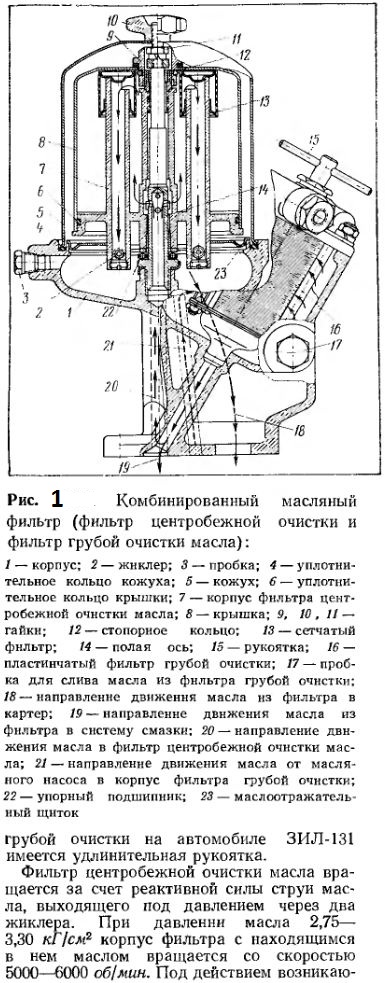 Если гайка 9 не требует замены, не следует снимать кольцо 12 и отъединять гайку от крышки 8. Снять два сетчатых фильтра 13 с пустотелых боковых стержней корпуса 7, снять уплотнительное кольцо 6 с основания корпуса фильтра, при помощи отвертки вывернуть жиклеры 2 из боковых отверстии пустотелых стержней корпуса фильтра.Сборку фильтра вести в обратной последовательности. Детали должны быть тщательно очищены от грязи и промыты, резиновые уплотнительные кольца крышки и кожуха фильтра не должны иметь признаков разбухания и роговения, в противном случае их надо заменить.

В случае износа втулок оси (нижней и верхней) их надо заменить новыми. Втулки запрессовывают в корпус с натягом 0,143— 0,200 мм. После запрессовки втулок их следует обработать разверткой с диаметром, равным оси, выдержав зазор между осью и втулкой в пределах 0,03—0,09 мм.Для обеспечения соосности внутренних отверстий втулок их необходимо обрабатывать разверткой с одной установки.Несоосность диаметров под втулки не должна превышать 0,015 мм.В собранном масляном фильтре при нормально затянутом сальнике оси рукоятка фильтра грубой очистки должна легко проворачиваться от руки. Момент проворачивания должен быть не более 0,4 кгм.Перепускной клапан фильтра грубой очистки должен открываться при давлении масла 1 кГ/см2.Собранный масляный фильтр необходимо испытывать па вазелиновом масле Т (ГОСТ 1840—51). При давлении масла 2,5 кГ/см* и температуре 18—20° С скорость вращения корпуса фильтра центробежной очистки масла должна быть 5000 об!мин, не менее.Разборка полнопоточного фильтра центробежной очистки масла.Разборку и сборку полнопоточного фильтра производят так же, как и частичнопоточного фильтра с дополнительными операциями но снятию пружины, вставки 7 (см. рис. 2) и сетчатого фильтра 6.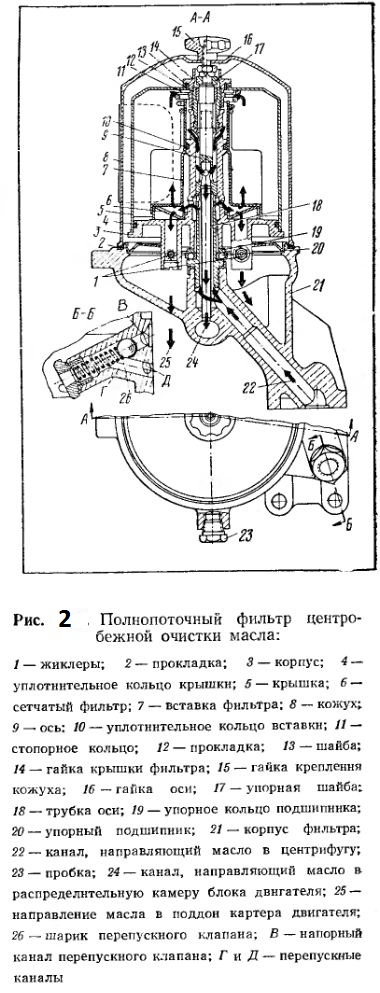 Перед сборкой полнопоточного фильтра детали промыть, очистить и проверить.Собранный фильтр должен быть испытан на вазелиновом масле Т (ГОСТ 1840—51) х1ри температуре масла 18—20° С.У собранного фильтра должен свободно (от руки) вращаться корпус 3 равномерно на своей оси без задеваний и заклинивания.При подводе масла в канал 22 под давлением 0,3 кГ/см2 и заглушённом канале Д корпус фильтра должен начать вращение.При подводе масла в канал 22 под давлением 3 кГ\см2 и сливе масла из каналов Д и Г через жиклер диаметром 2,5 мм и длиною 2 мм скорость вращения корпуса фильтра должна быть не менее 5000 об/мин.При подводе масла в канал В с давлением 0,8 кГ\см2 при заглушённом канале 22 перепускной клапан должен быть закрыт, а с давлением 1 кГ/см2 клапан должен открыться; при этом масло из канала В должно перетекать в канал Г непрерывной..\Downloads\Вопрос №6.mp4..\Downloads\Фильтры центробежной очистки масла MANN-FILTER.mp4Контрольные вопросы1 Укажите внешние признаки работоспособности центрифуги?2 За счет чего обеспечивается вращение ротора центрифуги?3 Какие правила нужно соблюдать при сборке центрифуги?4 Почему при очистке центрифуги запрещается снимать ее ротор?